لجنة لابتعاث والتدريب توافق على الابتعاث والترقية لعدد من منسوبي الجامعة       عقدت لجنة الابتعاث والتدريب اجتماعها الحادي عشر والثاني عشر للعام الجامعي 1435/1436هـ،بتاريخ 4 /2 /1436هـ،والاجتماع الثالث عشر بتاريخ 17/2/1436 هـ،برئاسة  سعادة الأستاذ الدكتور محمد بن عبدالله الشايع وكيل الجامعة للدراسات العليا والبحث العلمي ،والسادة أعضاء اللجنة، وأوضح سعادة الأستاذ الدكتور محمد بن عبدالله الشايع بأنه تمت مناقشة عدد عشرين موضوعاً مدرجاً على جدول أعمال اللجنة تخص الابتعاث والتمديد والترقية لعدد من  طلاب الدراسات العليا بالجامعة، وقد أوصت اللجنة بالعديد من التوصيات ، منها الموافقة على ابتعاث المعيد سعد بن متعب الشمري  لدراسة اللغة الإنجليزية بجامعة ساوث أمبتون ببريطانيا ، والموافقة على  ابتعاث المحاضر خالد بن عبدالرحمن الأطرم  لدراسة اللغة الإنجليزية في جامعة بروينل ببريطانيا ، والموافقة على ابتعاث المعيد شايع بن عبدالله المسعر لدراسة اللغة الانجليزية في جامعة سان دييجو بأمريكا،والموافقة على ابتعاث المعيد فهد بن سليمان العيسى لدراسة اللغة الإنجليزية في جامعة سان دييجو  بالولايات المتحدة الأمريكية،  كما أوصت اللجنة بالموافقة على تمديد بعثة المبتعث وائل بن محمد التويجري  لإنهاء متطلبات التخرج في مرحلة الماجستير في جامعة كوينزلاند باستراليا  ،كما وافقت على ترقية بعثة المبتعث محمد بن سليمان النصيان  من مرحلة اللغة الإنجليزية إلى مرحلة الدكتوراه في  تخصص القانون بجامعة ويلاميت بالولايات المتحدة الأمريكية. كما وافقت اللجنة عل الخطة التدريبية السنوية لمنسوبي الجامعة من الفنيين والإداريين مع الرفع لمجلس الجامعة ، والتي قد تم إعدادها من قبل الإدارة العامة للتخطيط والتطوير الإداري . هذا و قد أوضح سعادة وكيل الجامعة للدراسات العليا والبحث العلمي على أهمية الإستمرار على مواكبة نهج التميز الذى تسير عليه الجامعة مع مضاعفة الجهد والسرعة في إنجاز إجراءات أبناء الجامعة من المبتعثين والمبتعثات لتحقيق الفائدة المرجوة.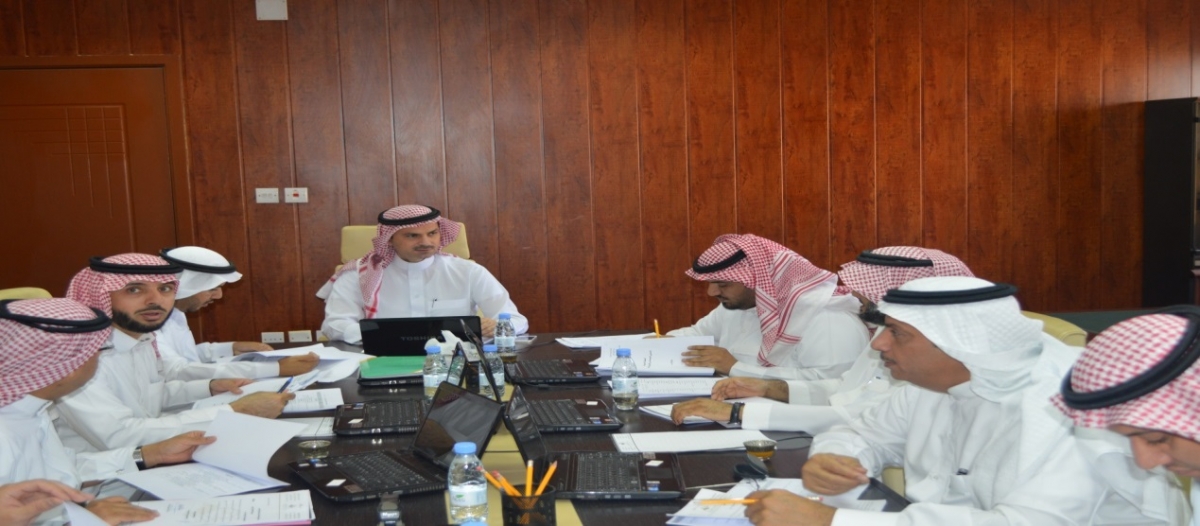 